ПРОЕКТ ПРИКАЗА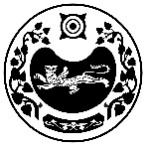 П Р И К А ЗУправление имущественных отношений администрации Усть-Абаканского района Республики Хакасияот ___________                               №         р.п. Усть-АбаканОб утверждении Программы профилактики нарушений требований земельного законодательства В соответствии с Земельным кодексом Российской Федерации, Федеральным законом от 06.10.2003 № 131-ФЗ «Об общих принципах организации местного самоуправления в Российской Федерации», статьей 8.2 Федерального закона от 26.12.2008 № 294-ФЗ «О защите прав юридических лиц и индивидуальных предпринимателей при осуществлении государственного контроля (надзора) и муниципального контроля», Федеральным законом от 31.07.2020 № 248-ФЗ «О государственном контроле (надзоре) и муниципальном контроле в Российской Федерации», Постановлением Правительства РФ от 26.12.2018 № 1680 «Об утверждении общих требований к организации и осуществлению органами государственного контроля (надзора), органами муниципального контроля мероприятий по профилактике нарушений обязательных требований, требований, установленных муниципальными правовыми актами», Положением об Управлении имущественных отношений администрации Усть-Абаканского района Республики Хакасия, утвержденного Решением Совета депутатов Усть-Абаканского района от 25.10.2018 № 54
ПРИКАЗЫВАЮ:1. Утвердить Программу профилактики нарушений требований земельного законодательства на 2022 год и плановый период 2023-2024 годов (Приложение).2. Должностным лицам Управления имущественных отношений администрации Усть-Абаканского района (Балахоновой Т.В., Торбостаевой Т.П.), уполномоченным на осуществление муниципального земельного контроля, осуществлять мероприятия по профилактике нарушений требований земельного законодательства в соответствии с Программой профилактики нарушений требований земельного законодательства на 2022 год и плановый период 2023-2024 годов.2. Контроль исполнения настоящего Приказа возложить на заместителя руководителя Управления имущественных отношений администрации Усть-Абаканского района К.Ю. Козлову.Руководитель									Н.И. Макшина  Приложение к Приказу Управленияимущественных отношенийадминистрации Усть-Абаканского районаот __________№___________ПРОГРАММА ПРОФИЛАКТИКИ НАРУШЕНИЙ ТРЕБОВАНИЙ ЗЕМЕЛЬНОГО ЗАКОНОДАТЕЛЬСТВА НА 2022 ГОД И ПЛАНОВЫЙ ПЕРИОД 2023-2024 ГОДОВПрограмма профилактики нарушений обязательных требований, требований, установленных муниципальными правовыми актами на 2022 год и плановый период 2023 – 2024 годов (далее – Программа) разработана в соответствии с Земельным кодексом Российской Федерации, Федеральным законом от 06.10.2003 № 131-ФЗ «Об общих принципах организации местного самоуправления в Российской Федерации», статьей 8.2 Федерального закона от 26.12.2008 № 294-ФЗ «О защите прав юридических лиц и индивидуальных предпринимателей при осуществлении государственного контроля (надзора) и муниципального контроля», Постановлением Правительства РФ от 26.12.2018 № 1680 «Об утверждении общих требований к организации и осуществлению органами государственного контроля (надзора), органами муниципального контроля мероприятий по профилактике нарушений обязательных требований, требований, установленных муниципальными правовыми актами», Федеральным законом от 31.07.2020 № 248-ФЗ «О государственном контроле (надзоре) и муниципальном контроле в Российской Федерации», Положением об Управлении имущественных отношений администрации Усть-Абаканского района Республики Хакасия, утвержденного Решением Совета депутатов Усть-Абаканского района от 25.10.2018 № 54.Мероприятия по профилактике нарушений обязательных требований, требований, установленных муниципальными правовыми актами, в границах Усть-Абаканского района, за исключением территории Усть-Абаканского поссовета, осуществляются должностными лицами Управления имущественных отношений администрации Усть-Абаканского района, уполномоченными на осуществление муниципального земельного контроля.1. Аналитическая часть Программы1.1. Под муниципальным земельным контролем понимается деятельность, направленная на предупреждение, выявление и пресечение нарушений обязательных требований, осуществляемая в пределах полномочий Управления имущественных отношений администрации Усть-Абаканского района посредством профилактики нарушений обязательных требований, оценки соблюдения гражданами и организациями обязательных требований, выявления их нарушений, принятия предусмотренных законодательством Российской Федерации мер по пресечению выявленных нарушений обязательных требований, устранению их последствий и (или) восстановлению правового положения, существовавшего до возникновения таких нарушений. 1.2. Целью настоящей Программы является:а) предупреждение нарушений юридическими лицами, индивидуальными предпринимателями, гражданами обязательных требований, включая устранение факторов и условий, способствующих возможному нарушению обязательных требований;б) снижение уровня ущерба охраняемым законом ценностям.1.3. Задачами Программы являются:а) укрепление системы профилактики нарушений обязательных требований;б) выявление причин, факторов и условий, способствующих нарушениям обязательных требований, разработка мероприятий, направленных на их устранение; повышение правосознания и правовой культуры органов местного самоуправления, юридических лиц, индивидуальных предпринимателей и граждан.1.4. Субъекты, в отношении которых осуществляется муниципальный земельный контроль:индивидуальные предприниматели;юридические лица;физические лица.1.5. Орган, уполномоченный на осуществление муниципального земельного контроля  осуществляет контроль за соблюдением:а) требований законодательства о недопущении самовольного занятия земельного участка или части земельного участка (в том числе использование земельного участка лицом, не имеющим предусмотренных законом прав на такой земельный участок);б) требований о переоформлении юридическими лицами права постоянного (бессрочного) пользования земельными участками на право аренды земельных участков или приобретения земельных участков в собственность;в) требований законодательства об использовании земельных участков по целевому назначению в соответствии с их принадлежностью к той или иной категории земель и (или) разрешенным использованием;г) требований законодательства, связанных с обязательным использованием в течение установленного срока земельных участков, предназначенных для жилищного или иного строительства, садоводства, огородничества, в указанных целях;д) требований законодательства, связанных с обязанностью по приведению земель в состояние, пригодное для использования по целевому назначению;е) требований действующего законодательства о недопустимости самовольной уступки права пользования землей, самовольной меной земельными участками, а также требований о недопущении самовольного ограничения доступа на земельные участки общего пользования;ж) требований законодательства, связанных с выполнением в установленный срок предписаний, выданных должностными лицами органа муниципального земельного контроля, по вопросам соблюдения требований земельного законодательства и устранения нарушений в области земельных отношений.Перечень актов, содержащих обязательные требования, соблюдение которых оценивается при проведении мероприятий по контролю при осуществлении государственного земельного контроля, размещен на официальном сайте администрации Усть-Абаканского района в информационно-телекоммуникационной сети «Интернет» по адресу: https://ust-abakan.ru.1.6. Данные о проведенных в 2021 году мероприятиях в рамках муниципального земельного контроля.За период с января по сентябрь 2021 года Управлением имущественных отношений администрации Усть-Абаканского района проведено 14 плановых проверок физических лиц; 8 визуальных осмотров объектов земельных отношений. Из которых выявлено 6 нарушений земельного законодательства, в связи с чем было направлено: 1 предостережение о недопустимости нарушения обязательных требований земельного законодательства, 2 требования (претензия) об устранении нарушений условий договора, материалы визуальных осмотров объектов земельных отношений 2 земельных участков направлены в Управление Росреестра для принятия решения в рамках их полномочий, материалы визуального осмотра объекта земельных отношений в отношении 1 земельного участка направлены в Управление Россельхознадзора для принятия решения в рамках их полномочий.В ходе проведения плановых проверок выявлено 10 нарушений требований земельного законодательства. По результатам плановых проверок установлено нарушение в части самовольного захвата земельных участков, относящихся к землям неразграниченной собственности.1.7. Данные о проведенных мероприятиях по профилактике нарушений.В течение 2021 года Управлением имущественных отношений администрации Усть-Абаканского района осуществлялся мониторинг правовых актов, содержащих обязательные требования, соблюдение которых оценивается при проведении мероприятий в рамках осуществления муниципального земельного контроля, с целью дополнения существующего перечня нормативно-правовых актов.На постоянной основе организованно проведение консультаций в телефонном режиме, а также посредством личного приема по вопросам соблюдения требований земельного законодательства. 1.8. Анализ и оценка рисков причинения вреда охраняемым законом в рамках осуществления муниципального земельного контроля ценностям.Рисками, возникающими в результате нарушения охраняемых законом ценностей при осуществлении органом муниципального земельного контроля в границах            Усть-Абаканского района, являются:а) недополучение бюджетами бюджетной системы Российской Федерации денежных средств от уплаты земельного налога и арендных платежей по договорам аренды земельных участков, находящихся в государственной или муниципальной собственности; б) непроведение работ по межеванию земельных участков и невнесение в Единый государственный реестр недвижимости сведений о земельных участках и правах на них;в) нарушение имущественных прав Российской Федерации, субъектов Российской Федерации, органов местного самоуправления, юридических лиц и граждан;г) ухудшение экологических условий; д) причинение вреда земельному участку как природному объекту;е) произвольное (несистемное) использование земельных участков;ж) затраты бюджетных средств на проведение работ по приведению земель в состояние, пригодное для использования по целевому назначению.Проведение профилактических мероприятий, направленных на соблюдение подконтрольными субъектами обязательных требований земельного законодательства, на побуждение подконтрольных субъектов к добросовестности, должно способствовать улучшению в целом ситуации, снижению количества выявляемых нарушений обязательных требований в указанной сфере.2. План мероприятий по профилактике нарушений на 2022 год3. Проект плана мероприятий по профилактике нарушений на 2023-2024 годы4. Источник финансирования.Для реализации программы финансирование не предусмотрено.4. Отчетные показатели Программы.Отчетные показатели Программы предназначены способствовать максимальному достижению сокращения количества нарушений субъектами, в отношении которых осуществляется муниципальный земельный контроль, обязательных требований, включая устранение причин, факторов и условий, способствующих возможному нарушению обязательных требований земельного законодательства:а) количество выявленных нарушений;б) информирование юридических лиц, индивидуальных предпринимателей и физических лиц по вопросам соблюдения обязательных требований;в) количество субъектов, которым направлены информационные письма и выданыпредостережения о недопустимости нарушения требований;г) количество проверок, сведения о проведении которых внесены в Федеральную государственную информационную систему «Единый реестр проверок»;д) проведение разъяснительной работы, в том числе в средствах массовой информации, и подобных мероприятий по информированию юридических лиц, индивидуальных предпринимателей по вопросам соблюдения обязательных требований.РОССИЯ ФЕДЕРАЦИЯЗЫХАКАС РЕСПУБЛИКАЗЫАFБАН ПИЛТIРIАЙМАFЫНЫH УСТАF-ПАСТААРОССИЙСКАЯ ФЕДЕРАЦИЯРЕСПУБЛИКА ХАКАСИЯАДМИНИСТРАЦИЯУСТЬ-АБАКАНСКОГО РАЙОНА№ п/пНаименование проводимого мероприятияОтветственный исполнительСрок исполнения1.Поддержание в актуальном состоянии и размещение на официальном сайте администрации Усть-Абаканского района в сети «Интернет» перечня нормативных правовых актов или их отдельных частей, содержащих обязательные требования, оценка соблюдения которых является предметом муниципального земельного контроля, а так же текстов соответствующих нормативных правовых актовРуководитель Управления имущественных отношений администрации Усть-Абаканского района, заместитель руководителя Управления имущественных отношений администрации Усть-Абаканского района Постоянно2.В случае изменения требований земельного законодательства Управление имущественных отношений администрации Усть-Абаканского района подготавливает и распространяет комментарии о содержании новых нормативных правовых актов, устанавливающих обязательные требования, внесенных изменениях в действующие акты, сроках и порядке вступления их в действие, а также рекомендации о проведении необходимых организационных, технических мероприятий, направленных на внедрение и обеспечение соблюдения обязательных требованийРуководитель Управления имущественных отношений администрацииУсть-Абаканского района, заместитель руководителя Управления имущественных отношений администрации Усть-Абаканского районаПо мере внесения изменений в нормативные правовые акты3.Выдача юридическим лицам, индивидуальным предпринимателям, физическими лицами предостережений о недопустимости нарушения требований земельного законодательства в соответствии с Федеральным законом от 31.07.2020 года № 248-ФЗ «О государственном контроле (надзоре) и муниципальном контроле в Российской Федерации»Руководитель Управления имущественных отношений администрацииУсть-Абаканского района, заместитель руководителя Управления имущественных отношений администрации Усть-Абаканского районаВ течении года (по мере оснований, предусмотренных законодательством Российской Федерации)4.Разъяснение при проведении проверочных мероприятий подконтрольным субъектам обязательных требований, а также порядка проведения контрольного мероприятия, прав и обязанностей подконтрольного субъекта идолжностных лиц органа муниципального земельного контроля в ходе проверкиНачальник отдела учета аренды и приватизации муниципального имущества Управления имущественных отношений администрации Усть-Абаканского район, главный специалист Управления имущественных отношений администрации Усть-Абаканского районПри проведении проверочных мероприятий5.Информирование неопределенного круга подконтрольных субъектов посредством средств массовой информации с разъяснениемобязательных требований и важности их соблюденияНачальник отдела учета аренды и приватизации муниципального имущества Управления имущественных отношений администрации Усть-Абаканского район, главный специалист Управления имущественных отношений администрации Усть-Абаканского районПостоянно6. Обобщение практики осуществления муниципального земельного контроля в Усть-Абаканском районе и ее размещение на официальном сайте администрации Усть-Абаканского района в сети «Интернет»Начальник отдела учета аренды и приватизации муниципального имущества Управления имущественных отношений администрации Усть-Абаканского район, главный специалист Управления имущественных отношений администрации Усть-Абаканского районНе реже 1 раза в год7.Разработка программы профилактики нарушений юридическими лицами, индивидуальными предпринимателями и физическими лицами обязательных требований при осуществлении муниципального земельного контроля на 2022 годНачальник отдела учета аренды и приватизации муниципального имущества Управления имущественных отношений администрации Усть-Абаканского район, главный специалист Управления имущественных отношений администрации Усть-Абаканского районДо 20 декабря 2022 года№ п/пНаименование проводимого мероприятияОтветственный исполнительСрок исполнения1.Поддержание в актуальном состоянии и размещение на официальном сайте администрации Усть-Абаканского района в сети «Интернет» перечня нормативных правовых актов или их отдельных частей, содержащих обязательные требования, оценка соблюдения которых является предметом муниципального земельного контроля, а так же текстов соответствующих нормативных правовых актовРуководитель Управления имущественных отношений администрацииУсть-Абаканского района, заместитель руководителя Управления имущественных отношений администрации Усть-Абаканского района Постоянно2.В случае изменения требований земельного законодательства Управление имущественных отношений администрации Усть-Абаканского района подготавливает и распространяет комментарии о содержании новых нормативных правовых актов, устанавливающих обязательные требования, внесенных изменениях в действующие акты, сроках и порядке вступления их в действие, а также рекомендации о проведении необходимых организационных, технических мероприятий, направленных на внедрение и обеспечение соблюдения обязательных требованийРуководитель Управления имущественных отношений администрацииУсть-Абаканского района, заместитель руководителя Управления имущественных отношений администрации Усть-Абаканского районаПо мере внесения изменений в нормативные правовые акты3.Выдача органам государственной власти, органам местного самоуправления, юридическим лицам, индивидуальным предпринимателям и физическим лицам предостережений о недопустимости нарушения требований земельного законодательства в соответствии Федеральным законом от 31.07.2020 года № 248-ФЗ «О государственном контроле (надзоре) и муниципальном контроле в Российской Федерации»Руководитель Управления имущественных отношений администрацииУсть-Абаканского района, заместитель руководителя Управления имущественных отношений администрации Усть-Абаканского районаВ течении года (по мере оснований, предусмотренных законодательством Российской Федерации)4.Разъяснение при проведении проверочных мероприятий подконтрольным субъектам обязательных требований, а также порядка проведения контрольного мероприятия, прав и обязанностей подконтрольного субъекта идолжностных лиц органа муниципального земельного контроля в ходе проверкиНачальник отдела учета аренды и приватизации муниципального имущества Управления имущественных отношений администрации Усть-Абаканского район, главный специалист Управления имущественных отношений администрации Усть-Абаканского районПри проведении проверочных мероприятий5.Информирование неопределенного круга подконтрольных субъектов посредством средств массовой информации с разъяснениемобязательных требований и важности их соблюденияНачальник отдела учета аренды и приватизации муниципального имущества Управления имущественных отношений администрации Усть-Абаканского район, главный специалист Управления имущественных отношений администрации Усть-Абаканского районПостоянно6. Обобщение практики осуществления муниципального земельного контроля в Усть-Абаканском районе и ее размещение на официальном сайте администрации Усть-Абаканского района в сети «Интернет»Начальник отдела учета аренды и приватизации муниципального имущества Управления имущественных отношений администрации Усть-Абаканского район, главный специалист Управления имущественных отношений администрации Усть-Абаканского районНе реже 1 раза в год7.Разработка программы профилактики нарушений юридическими лицами, индивидуальными предпринимателями и физическими лицами обязательных требований при осуществлении муниципального земельного контроля на 2023-2024 годНачальник отдела учета аренды и приватизации муниципального имущества Управления имущественных отношений администрации Усть-Абаканского район, главный специалист Управления имущественных отношений администрации Усть-Абаканского районДо 20 декабря текущего года